République  Algérienne  Démocratique  et  PopulaireMinistère  de  l’Enseignement  Supérieur  et de la  Recherche  Scientifique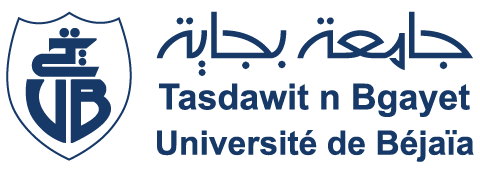 Faculté  des Sciences Exactes1. RENSEIGNEMENTS SUR L’ENSEIGNANTNOM et Prénom :	…………………………………………………………………………………  Grade : 		……………………………………………..Département 	:…………………………………………..                2. LE STAGE                   Lieu :………………………………………………………………………………………..                   Pays :…………………………………                    Durée et période : …… jours, du …/…/20…  au …/…/20…3. DEROULEMENT DU SEJOURObjectifs :……………………………………………………………………………………………………………………………………………………………………………….……………………………………………………………………………………………………………………………………………………………………………………………………….…………………………………………………………………………………………………………………………………………………….………………………………………………………………………………………………………………………………………………………………………………………………………………………………………………………Travaux réalisés :…………………….…………………………………………………………………………………………………………………………………………………………………………………………………….…………………………………………………………………………………………………………………………………………………………………………………………………….……………………………………………………………………………………………………………………………………………………………………………………………………………………………………………………………………………………………………………………………………………………………………Résultats obtenus :………………………………………………………….…………………………………………………………………………………………………………………………………………………………………………….……………………………………………………………………………………………………………………………………………………………………………………………………………………………………………………………………………………………………………………………………………………….…………………………………………………………………………………………………………………………………………………………………………………………………… Fait le …/…/20…  Signature de l’intéressé ………………